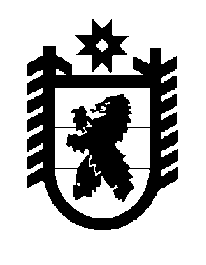 Российская Федерация Республика Карелия    ПРАВИТЕЛЬСТВО РЕСПУБЛИКИ КАРЕЛИЯРАСПОРЯЖЕНИЕот  16 октября 2018 года № 646р-Пг. Петрозаводск В соответствии с постановлением Правительства Республики Карелия    от 21 октября 2010 года № 228-П «Об утверждении Порядка принятия решений о создании, реорганизации, изменения типа и ликвидации государственных учреждений Республики Карелия, а также утверждения уставов государственных учреждений Республики Карелия и внесения в них изменений»:1. Реорганизовать Государственное казенное учреждение Республики Карелия «Центр занятости населения города Петрозаводска» (далее – Учреждение) путем присоединения к нему следующих государственных казенных учреждений Республики Карелия:Государственное казенное учреждение Республики Карелия «Центр занятости населения Беломорского района»; Государственное казенное учреждение Республики Карелия «Центр занятости населения Калевальского района»; Государственное казенное учреждение Республики Карелия «Центр занятости населения Кемского района»; Государственное казенное учреждение Республики Карелия «Центр занятости населения Кондопожского района»; Государственное казенное учреждение Республики Карелия «Центр занятости населения города Костомукша»; Государственное казенное учреждение Республики Карелия «Центр занятости населения Лахденпохского района»; Государственное казенное учреждение Республики Карелия «Центр занятости населения Лоухского района»; Государственное казенное учреждение Республики Карелия «Центр занятости населения Медвежьегорского района»; Государственное казенное учреждение Республики Карелия «Центр занятости населения Муезерского района»;Государственное казенное учреждение Республики Карелия «Центр занятости населения Олонецкого района»; Государственное казенное учреждение Республики Карелия «Центр занятости населения Питкярантского района»; Государственное казенное учреждение Республики Карелия «Центр занятости населения Прионежского района»; Государственное казенное учреждение Республики Карелия «Центр занятости населения Пряжинского района»; Государственное казенное учреждение Республики Карелия «Центр занятости населения Пудожского района»; Государственное казенное учреждение Республики Карелия «Центр занятости населения Сегежского района»; Государственное казенное учреждение Республики Карелия «Центр занятости населения города Сортавала»; Государственное казенное учреждение Республики Карелия «Центр занятости населения Суоярвского района». 2. Переименовать Учреждение в Государственное казенное учреждение Республики Карелия «Центр занятости населения Республики Карелия».3. Определить основными целями деятельности Учреждения:оказание государственных услуг населению и работодателям в сфере содействия занятости населения и трудовой миграции на территории Республики Карелия;  содействие в реализации органом исполнительной власти Республики Карелия, уполномоченным в сферах труда, охраны труда, содействия занятости населения и трудовой миграции на территории Республики Карелия, государственной политики в установленных сферах деятельности на территории Республики Карелия.4. Установить предельную штатную численность работников Учреждения в количестве 233,8 единицы.5. Управлению труда и занятости Республики Карелия, осуществляю-щему функции и полномочия учредителя Учреждения, в срок до 1 января 2019 года провести мероприятия, связанные с реорганизацией Учреждения, в соответствии с законодательством Российской Федерации и Республики Карелия, в том числе по согласованию с Министерством имущественных и земельных отношений Республики Карелия внести изменения в устав Учреждения.  6. Внести в пункт 1 раздела XX перечня государственных учреждений Республики Карелия, подведомственных органам исполнительной власти Республики Карелия, утвержденного распоряжением Правительства Республики Карелия от 11 октября 2006 года № 309р-П (Собрание законодательства Республики Карелия, 2006, № 10, ст. 1153; 2012, № 6,                ст. 1200; № 8, ст. 1483, 1489, 1524; № 9, ст. 1653; № 11, ст. 2045, 2061; № 12, ст. 2276, 2363, 2367; 2013, № 2, ст. 329; № 5, ст. 861; № 7, ст. 1286; № 8,                     ст. 1502, 1503, 1515; № 9, ст. 1653, 1680; № 10, ст. 1922; № 11, ст. 2114; № 12, ст. 2343, 2359, 2368, 2373, 2398; 2014, № 2, ст. 241; № 3, ст. 442, 460; № 6,                   ст. 1124; № 7, ст. 1311, 1328, 1329, 1330; № 8, ст. 1488; № 9, ст. 1697; № 10, ст. 1835, 1839; № 11, ст. 2098; 2015,    № 1, ст. 86; № 2, ст. 295; № 3, ст. 527, 546; № 6, ст. 1208; № 7, ст. 1442, 1461; № 8, ст. 1574, 1595; № 10, ст. 1995, 2043; № 12, ст. 2437, 2490, 2495, 2513, 2519; 2016, № 1, ст. 84, 104; № 2,                   ст. 282, 337; № 5, ст. 1067, 1107; № 6, ст. 1330; № 7, ст. 1558, 1560, 1602, 1604; № 8, ст. 1771, 1823; № 9, ст. 1961, 1992; № 10, ст. 2187, 2188; № 12,                ст. 2677, 2720; 2017, № 1, ст. 83; № 3,  ст. 439; № 5, ст. 947; № 7, ст. 1397;                  № 9, ст. 1816, 1825, 1830; № 11, ст. 2261; № 12, ст. 2505, 2532, 2560; 2018,                  № 2, ст. 326, 376; № 3, ст. 605, 608; № 4, ст. 854), с изменениями, внесенными распоряжениями Правительства Республики Карелия от 3 июля 2018 года           № 451р-П, от 2 августа 2018 года № 490р-П,  от 15 августа 2018 года                      № 524р-П, от 17 августа 2018 года № 542р-П, от 22 августа 2018 года                     № 551р-П, от 29 августа 2018 года № 562р-П от 19 сентября 2018 года
№ 586р-П, 587р-П, от 1 октября 2018 года № 622р-П, изменение, изложив его в следующей редакции:«1. Учреждения занятости населения:Государственное казенное учреждение Республики Карелия «Центр занятости населения Республики Карелия».
           Глава Республики Карелия                                                              А.О. Парфенчиков